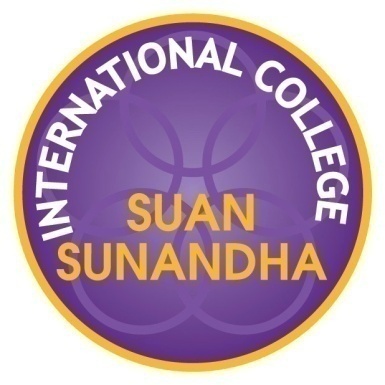 TQF. 3 Course SpecificationCourse Code : 	IAL2207 Course Title : 	Customs Immigration and Quarantine Credits :   		 3(2-2-5)  Semester /Academic Year : 	2/ 2017Students  : 		Bachelor of Arts Program in Airlines BusinessLecturers :	 	Dr. Pongsapak Treruttanaset			Ms.Korawin  Kungwola			Miss Rojanard  WoramontriInternational College, Suan Sunandha Rajabhat UniversityTable of ContentsSection 1  General InformationCode and Course Title:  IAL2207 Immigration, Customs and QuarantineCredits: 		        3(2-2-5)  3.  Curriculum and Course Category  :This course of Bachelor of Arts, International College, SSRU is  categorized in  Requirement Course: Cluster in International Teaching Profession .4.  Lecturers: 	Dr. Pongsapak Treruttanaset			Ms.Korawin  Kungwola			Miss Rojanard  Woramontri5.  Year / Semester Semester 2/20176. Prerequisite Course  None 7. Co-requisite Course :    None 8. Learning Location              Nakhon Pathom Learning Center 9. Last Date for Preparing and Revising this Course: 	    December 2017Section 2  Objectives and Purposes1.  Course Objectives	At the end of this course, the student will be able to perform in the following areas of performance: (1)  Able to understand the duty and responsibility of Immigration, Customs and Quarantine Department.(2)  Able to understand the three main Government Agent that control inbound and out bound of passenger and goods at international Airport(3)  Able to understand the law and regulations of Immigration, Customs and Quarantine and Thai Consular Department for passengers.(4)  Able to understand the formalities of Immigration, Customs and Quarantine Department for travels who arrive or depart from Thailand(5)  Able to correct practice as the regulations that provided by Customs and Quarantine Department for passenger. Finally, the student can make e-commerce for international trade and make import and export entries. 2.  Purposes for Developing / Revising Course (content / learning process / assessment / etc.)	According to TQF (Thailand Quality Framework: HEd.) and the Teachers’ Council of  Thailand with the standards of professional knowledge and experience for requirement courses, graduate students program in Airlines Business  should have essence of knowledge in learning management, classroom management, and educational quality assurance as follows:2.1  Learning management  consisting of:Learning and teaching theories;Learning models and instructional model development;Design and management of learning experiences;Integration of contents for learning groups;Integration for group learning;Techniques and know-how in learning management;Media implementation and production and innovative development for learning;Learner-oriented learning management;Learning evaluation.2.2   Classroom management consisting of:Management theory and principles;Educational leadership and teamwork;Systematic thinking;Learning of organizational culture;Organizational human relations and communication;Preparation and development academic programs and activities for educational institution and communities ; Information system for management.2.3  Educational Quality Assurance consisting of:Principles and procedures for educational quality assurance;Elements of educational quality assurance;Educational standards;Internal and external assurance;Roles of administrators on the educational assurance.Section 3 Course Structure1. Course Outline The course focuses on introduction to the departure formality, arrival formality, e- passport, types of passports, immigration bureau, security features, Schengen visa, visa on arrival, types of visa, visa exception, apply visa, automatic gate system, the customs department, tax refund, allowance, unaccompanied baggage, and plant and animal quarantine.2.  Time Length per Semester (Lecture – hours / Practice – hours / Self Study – hours) 3. Time Length per Week for Individual Academic      Consulting and Guidance 	3 hour / weekSection 4  Developing Student’s Learning OutcomesSection 5 Lesson Plan and Assessment1. Lesson Plan2. Learning Assessment PlanSection 6  Learning and Teaching Resources1. Textbook and Main DocumentsLimpongpan Sathit (2005), Customs Reforms and Modernization: strategy and Experience of Thai Customs, Manila: Asian Development Bank Press.Manit Widhayatem (2002), Law for Customs Procedure, Public Relation Sub-Division; the Thai Customs Department Press. Teingtrongpinyo Nitaya  ( 2002), The Thai Customs Department: Role and Responsibilities, Public Relation Sub-Division; The Thai Customs Department Press.Treruttanaset Pongsapak (2010), Customs Procedure for Travelers, Suvarnabhumi Airpot Passengers Processing Customs Bureau; The Thai Customs Department Press.2. Important Documents for Extra Study 3. Suggestion Information (Printing Materials/Website/CD/Others) Website    http://www.Customs.go.th, http://www.Immigration.go.th http://www.doa.go.th/, http://www.aqi.dld.go.th.Section 7 Course Evaluation and RevisingStrategies  for Course Evaluation by Students Using survey questions to collect information from the students’ opinions to improve the course and enhance the curriculum.  Examples of questions:Content objectives were made clear to the students.The content was organized around the objectives.Content was sufficiently integrated.Content was sufficiently integrated with the rest of the first year curriculum.The instructional materials used were effectively.The learning methods appropriate assessed the students’ understanding of the content.Overall, Students are satisfied with the quality of this course.Strategies for Course Evaluation by Lecturer 2.1 Lecturers team observe the class and discuss the results as follow:The lecturer is well prepared for class sessions.The lecturer answers questions carefully and completely.The lecturer uses examples to make the materials easy to understand.The lecturer stimulated interest in the course.  The lecturer made the course material interesting.	 The lecturer is knowledgeable about the topics presented in this  course.  The lecturer treats students respectfully.  The lecturer is fair in dealing with students.  The lecturer makes students feel comfortable about asking question.(10)  Course assignment are interesting and stimulating.(11)  The lecturer’s use of technology enhanced learning in the        classroom.2.2  The Director /Head of program construct assessment items to evaluate four dimensions of lecturer’s competencies : teaching skills, organization and presentation of materials, management of the learning environment, and teaching attitudes.3.  Teaching Revision Lecturer revises teaching/learning process based on the results from the students’ survey questions , the lecturer team’s observation, and classroom research.4.  Feedback for Achievement StandardsInternational College Administrator Committee monitor to assessment process and Grading.5. Methodology and Planning for Course Review and Improvement(1)  Revise and develop course structure and process every two years.(2) Assign different lecturers teach this course to enhance students’ performance.(3) Encourage the students to do essential and external reading and submit paper and presentation on time. Find further study and information related to this course in library as well as internet.___________________SectionContentsPagesSection 1General Information2Section 2Objectives and Purposes3Section 3Course Structure4Section 4Developing Student’s Learning Outcomes5Section 5Lesson Plan and Assessment8Section 6Learning and Teaching Resources11Section 7Course Evaluation and Improvement12LecturePractice/Field Work/InternshipSelf StudyRemedial Class30 hours30 hours75 hoursUpon requestLearning Standards/OutcomesLearning ActivitiesLearning Assessment1. Ethics and Morals           Understand and practice the discipline of peoples who work in airline business and their culture.(Punctuality, cooperation, respect others, responsiveness, grooming )1.  Lecture with case  study2. Self-studyWork in group to discuss about Immigration Customs and Quarantine, classroom management, and educational quality assurance;  and their impact on teachers’ skills and attitudes.1. Attendance (90% of student on time attending class and on time hand in report)2. Airline uniform and SSRUIC uniform standard3. Group discussion Report2.  Knowledge(1)  The law, regulations, and procedure of the Immigration Customs and Quarantine (2)  Understand the forecasting and trend causal methods, time-series or trend analysis methods, and judgment methods that concern with international trade(3)  Understand the formality of Immigration, Customs, Quarantine and Consular.(4) Understand the theories of international trade, e-commerce, law of Immigration, Customs, Quarantine and consular, SWOT analysis, e-passport, visa on arrival, visa, automatics gate system, incoterm, Customs procedure for travelers, plant and animal quarantine(5) Learn both independently and cooperatively1. Student knows and        understands the law, regulations, and procedure of the Immigration Customs and Quarantine 2.  Forecasting and trend causal methods, time-series or trend analysis methods, and judgment methods that concern with international trade 3.  Have the students Practice Understand the formality of Immigration Customs, Quarantine and Consular.4. Lecture with case study5. Presentation and assignment1.  Term papers2.  Group report presentation3.  Cognitive Skills (1)  Students will be able to communicate effectively across a range of context. Demonstrate oral, written, communication;(2)  Present and summarize their ideas in written and oral;.(3)  Access, present info through assignment.1.  1. Analyze the case study2. Group discussion3. Practice1.  Term papers2.  Group report presentation4.  Interpersonal Skills and  Responsibilities      (1) Have responsibility for assignment :    (2) Can adjust to work in team both as leader or follower.   (3) Social skills: helping, trust building, conflict management, decision-making, leadership, learn to respect others people’s opinion.1. Use research-based learning  and internet-based learning for Immigration, Customs, Quarantine management, 2. Students work in group of five.  They plan to use Cooperative learning and planning for operation at international airport.1.  Term papers2.  Group report presentationNumerical Analysis, Communication and Information Technology Skills     (1)  The students have developed competencies in numeracy and information literacy.     (2)  Can use correct language in oral and written presentations.       (3)  Can use computer and IT to follow the progress management in learning and classroom, and educational assurance.1.  Students Self-study and E-learning about Immigration Customs, Quarantine and Consular Management. 2.  Students work in group of five.  They design and develop learning activities and present their report both in oral and written.1.  Individual portfolio2.  Term papers3.  Learning activities 4. Group report presentation6.  Learning Management Skills(1)  Understand the Immigration Customs, Quarantine and consular procedure within the context of passengers who arrive and depart from Thailand at international airport (2)  Be able to develop the learners with essential opportunities to enhance learning concepts and process for Immigration Customs, Quarantine and Consular.Integration for group learning, and learner-oriented learning management.Discussion and presentation 1.  Individual portfolio2.  Term papers3.  Group report presentationWeekTopic/OutlineHoursLearning Activities and Medias1Immigration, Customs, Quarantine Overview  The duty and responsibility of Immigration, Customs, Quarantine department3Lecture and group discussionStudent-centered: Constructivist approaches and Cooperative learning Shared learning dialogue2-3 -  International trade   - Theories of international trade.-The condition of international transactions(Incoterm)6Lecture and group discussionStudent-centered: Cooperative learning approaches Hands on activitiesShared learning dialogue4-Customs Law-Customs Tariffs Law3Lecture and group discussionStudent know and understandabout Customs Law and Customs Tariffs LawSelf-study and E-learning 5-6-GATT Valuation-Excise Tax-Processing of Importation and Exportation.- Import Entry and Export Entry.6Lecture and group discussionHands on activitiesShared learning dialogue7 - 8-Calculation Customs Tax and other Tax for Import and Export.-Customs Free Zone for air cargo6Lecture and group discussionStudent-centered: Constructivist approaches and Cooperative learning Hands on activitiesWeekTopic/OutlineHoursLearning Activities and Medias9-Customs Procédures for Traveler at International Air port.-First port of Arrival and First port of Departure3Lecture and group discussionSelf-study and E-learning Student can describe of Dangerous Goods Regulations10Midterm Test3Paper and pencil TestCreate the answers to questions in the Mid-term test 11Type of Passport-E-PassportType of Visa- Visa on arrival,  Visa exception.3Lecture and group discussionSelf-study and E-learning through Moodle12-13Immigration Law.Applying for a resident's visa in Thailand6Lecture and group discussionStudent-centered: Fill out the form studySelf-study and E-learning 14Procedure for residence of foreign nationals within 24 hours.Procedure for passenger  staying in the Kingdom over 90 days3Lecture and group discussionSelf-study and E-learning through MoodleShared learning dialogue15-Automatic gate System- Passenger Examination ProcessingStudent-centered: Constructivist approaches and Cooperative learning16Quarantine-Animal Quarantine-Plant Quarantine3Social skill and team workPresentation and Public Speaking Skill17Final Examination and Project- work Assignment submissionPaper and pencil TestCreate the answers to questions in the Final Examination.Learning OutcomesAssessment ActivitiesTime Schedule(Week)Proportion for Assessment(%)1. Ethics and Morals    To have ethic behavior (personal responsibility , corporate responsibility) and moral reasoning.1.  Individual portfolio2.  Group discussion3. AttendanceThrough out  semester10 %2.  Knowledge1.  Project work and Term papers3.  Group report presentationThrough out  semester50 %3.  Cognitive Skills1.  Project work and Term papers2.  Group report presentationThrough out  semester15 %4.  Interpersonal Skills and  Responsibilities    (1)  Have responsibility for assignment (2)  Positive interdependence, accountability and posses social skills1.  Checklists2.  Observation3.   InterviewsThrough out  semester10 %5.  Numerical Analysis, Communication and Information Technology Skills1.  Group  report presentation2.  Individual portfolioThrough out  semester15 %